Interactieve Online DienstZoek jij meer verbondenheid binnen de kerk? Heb jij er behoefte aan om anderen te ontmoeten rond om het geloof? Helaas blijft dit lastig met de huidige maatregelen, maar wij hebben een prima plan B! Op 14 maart wordt er opnieuw een interactieve online dienst georganiseerd door. In deze dienst zoeken we via Microsoft Teams verbinding met elkaar en met God. Door samen te komen en met elkaar in gesprek te gaan over het thema van de dienst kunnen we elkaar toch ontmoeten. De ervaring van de eerste dienst heeft ons geleerd dat dit een waardevolle manier van kerk zijn is in deze tijd.  Maar hoe werkt dat dan?Je geeft je op via AtEleven@pkn-ommen.nl, daarop krijg je voor de dienst een link voor de Teams meeting doorgestuurd. Op 14 maar kan je vanaf 11:00 uur via de link bij de dienst komen. In de meeting komen we eerst samen met een inleiding en een lied. Na de introductie van het thema gaan we uiteen in groepjes om met elkaar in gesprek te gaan. Het verdelen in groepjes gaat geheel vanzelf, je hoeft hier zelf niets voor te doen. Na een leuk gesprek aan de hand van vragen of een stelling komen alle groepjes weer samen voor een gezamenlijke afsluiting.Voor wie?
Voor iedereen die behoefte heeft aan meer contact en zin heeft om met elkaar over het geloof te praten, jong en oud!Geef je snel op bij AtEleven@pkn-ommen.nl en doe mee op zondag 14 maart, 11:00 uur. 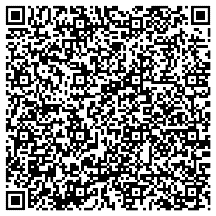 Aanmeld link:* het is niet noodzakelijk, maar wel handig als je Microsoft Teams geïnstalleerd hebt.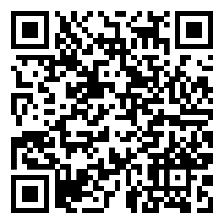 Download link teams: Groetjes AtEleven!